SEMANA 22EspañolDESARROLLOSesión 1. Fecha de aplicación__________________Sesión 2. Fecha de aplicación__________________Sesión 3. Fecha de aplicación__________________Sesión 4. Fecha de aplicación__________________Sesión 5. Fecha de aplicación__________________MatemáticasCiencias NaturalesSesión 1. Fecha de aplicación__________________Sesión 2. Fecha de aplicación__________________Sesión 3. Fecha de aplicación__________________GeografíaSesión 1. Fecha de aplicación__________________Sesión 2. Fecha de aplicación__________________HistoriaSesión 1. Fecha de aplicación__________________Sesión 2. Fecha de aplicación__________________Formación Cívica y ÉticaSesión 1. Fecha de aplicación__________________Educación ArtísticaSesión 1. Fecha de aplicación__________________Práctica social del lenguaje:Práctica social del lenguaje:Práctica social del lenguaje:Práctica social del lenguaje:Tipo de texto:Analizar la información de productos para favorecer el consumo responsable.Analizar la información de productos para favorecer el consumo responsable.Analizar la información de productos para favorecer el consumo responsable.Analizar la información de productos para favorecer el consumo responsable.Argumentativo.Aprendizajes esperadosTemas de reflexiónProducciones para el desarrollo del proyectoProducciones para el desarrollo del proyectoProducciones para el desarrollo del proyecto- Identifica la utilidad de los diferentes tipos de información que proveen las etiquetas y los envases comerciales.- Identifica los recursos de los textos publicitarios y toma una postura crítica frente a ellos.- Reconoce las ventajas del consumo responsable y de la toma decisiones en función de la información que expone el producto.Comprensión e interpretación- Mensajes publicitarios.- Información contenida en etiquetas y envases.- Similitudes y diferencias entre la publicidad escrita y la información contenida en etiquetas y envases comerciales.Búsqueda y manejo de información- Utilidad de los diferentes tipos de información que proveen las etiquetas y los envases comerciales (instrucciones generales para el usuario; precauciones en el manejo del producto, ingredientes, datos del fabricante y del distribuidor, descripción del producto).Propiedades y tipos de textos- Características y función de los anuncios publicitarios impresos.- Características y función de la información contenida en envases y etiquetas.- Lectura en voz alta y análisis del contenido de anuncios publicitarios: identificación de sus propósitos y los recursos discursivos.- Cuadros descriptivos para cada anuncio en que se indique: qué se anuncia, qué o quién aparece en los anuncios, qué está escrito y a quién va dirigido el anuncio.- Discusión sobre la función de los anuncios publicitarios y la veracidad de los mensajes que presentan.- Notas donde se registren los diferentes tipos de información encontrada en los envases y etiquetas.- Tablas donde se comparen las características de dos productos semejantes o iguales de diferentes marcas (producto, precio, tipo de presentación, peso, caducidad).Producto final- Discusión sobre la información de los productos que resultan más convenientes en comparación con productos similares, para favorecer el consumo responsable.- Lectura en voz alta y análisis del contenido de anuncios publicitarios: identificación de sus propósitos y los recursos discursivos.- Cuadros descriptivos para cada anuncio en que se indique: qué se anuncia, qué o quién aparece en los anuncios, qué está escrito y a quién va dirigido el anuncio.- Discusión sobre la función de los anuncios publicitarios y la veracidad de los mensajes que presentan.- Notas donde se registren los diferentes tipos de información encontrada en los envases y etiquetas.- Tablas donde se comparen las características de dos productos semejantes o iguales de diferentes marcas (producto, precio, tipo de presentación, peso, caducidad).Producto final- Discusión sobre la información de los productos que resultan más convenientes en comparación con productos similares, para favorecer el consumo responsable.- Lectura en voz alta y análisis del contenido de anuncios publicitarios: identificación de sus propósitos y los recursos discursivos.- Cuadros descriptivos para cada anuncio en que se indique: qué se anuncia, qué o quién aparece en los anuncios, qué está escrito y a quién va dirigido el anuncio.- Discusión sobre la función de los anuncios publicitarios y la veracidad de los mensajes que presentan.- Notas donde se registren los diferentes tipos de información encontrada en los envases y etiquetas.- Tablas donde se comparen las características de dos productos semejantes o iguales de diferentes marcas (producto, precio, tipo de presentación, peso, caducidad).Producto final- Discusión sobre la información de los productos que resultan más convenientes en comparación con productos similares, para favorecer el consumo responsable.Estándares que se favorecen:Estándares que se favorecen:Estándares que se favorecen:Competencias que se favorecen:Competencias que se favorecen:1. Procesos de lectura e interpretación de textos1.1. Identifica y usa información específica de un texto para resolver problemas concretos.1.5. Infiere información en un texto para recuperar aquella que no es explícita.2. Producción de textos escritos2.10. Emplea ortografía convencional al escribir. 3. Producción de textos orales y participación en eventos comunicativos3.2. Expone de manera oral conocimientos, ideas y sentimientos.3.4. Escucha y aporta sus ideas de manera crítica.3.8. Usa la discusión para explorar ideas y temas.4. Conocimiento de las características, función y uso del lenguaje4.6. Identifica información y sus fuentes para responder preguntas específicas.5. Actitudes hacia el lenguaje5.2. Desarrolla disposición para leer, escribir, hablar o escuchar.5.3. Desarrolla una actitud positiva para seguir aprendiendo por medio del lenguaje escrito.5.4. Emplea el lenguaje para expresar ideas, emociones y argumentos.5.5. Discute sobre una variedad de temas de manera atenta y respeta los puntos de vista de otros.1. Procesos de lectura e interpretación de textos1.1. Identifica y usa información específica de un texto para resolver problemas concretos.1.5. Infiere información en un texto para recuperar aquella que no es explícita.2. Producción de textos escritos2.10. Emplea ortografía convencional al escribir. 3. Producción de textos orales y participación en eventos comunicativos3.2. Expone de manera oral conocimientos, ideas y sentimientos.3.4. Escucha y aporta sus ideas de manera crítica.3.8. Usa la discusión para explorar ideas y temas.4. Conocimiento de las características, función y uso del lenguaje4.6. Identifica información y sus fuentes para responder preguntas específicas.5. Actitudes hacia el lenguaje5.2. Desarrolla disposición para leer, escribir, hablar o escuchar.5.3. Desarrolla una actitud positiva para seguir aprendiendo por medio del lenguaje escrito.5.4. Emplea el lenguaje para expresar ideas, emociones y argumentos.5.5. Discute sobre una variedad de temas de manera atenta y respeta los puntos de vista de otros.1. Procesos de lectura e interpretación de textos1.1. Identifica y usa información específica de un texto para resolver problemas concretos.1.5. Infiere información en un texto para recuperar aquella que no es explícita.2. Producción de textos escritos2.10. Emplea ortografía convencional al escribir. 3. Producción de textos orales y participación en eventos comunicativos3.2. Expone de manera oral conocimientos, ideas y sentimientos.3.4. Escucha y aporta sus ideas de manera crítica.3.8. Usa la discusión para explorar ideas y temas.4. Conocimiento de las características, función y uso del lenguaje4.6. Identifica información y sus fuentes para responder preguntas específicas.5. Actitudes hacia el lenguaje5.2. Desarrolla disposición para leer, escribir, hablar o escuchar.5.3. Desarrolla una actitud positiva para seguir aprendiendo por medio del lenguaje escrito.5.4. Emplea el lenguaje para expresar ideas, emociones y argumentos.5.5. Discute sobre una variedad de temas de manera atenta y respeta los puntos de vista de otros.- Emplear el lenguaje para comunicarse y como instrumento para aprender.- Identificar las propiedades del lenguaje en diversas situaciones comunicativas.- Analizar la información y emplear el lenguaje para la toma de decisiones.- Valorar la diversidad lingüística y cultural de México.- Emplear el lenguaje para comunicarse y como instrumento para aprender.- Identificar las propiedades del lenguaje en diversas situaciones comunicativas.- Analizar la información y emplear el lenguaje para la toma de decisiones.- Valorar la diversidad lingüística y cultural de México.APRENDIZAJES ESPERADOSPRODUCCIÓNTEMAS DE REFLEXIÓNTEMA DE LA SESIÓNIdentifica la utilidad de los diferentes tipos de información que proveen las etiquetas y los envases comerciales.Lectura en voz alta y análisis del contenido de anuncios publicitarios: identificación de sus propósitos y los recursos discursivos.PROPIEDADES Y TIPOS DE TEXTOSCaracterísticas y función de los anuncios publicitarios impresos.Características de los anuncios.SECUENCIA DIDÁCTICAEVALUACIÓNINICIO Indicar que observen el video de “Sabritas” sobre los días de la semana.Preguntar: ¿Qué se anuncia?, ¿cómo es el anuncio?, ¿qué tipo de colores se emplean?, ¿de qué tamaño son las letras?DESARROLLOPreguntar: ¿Es llamativo?, ¿por qué?, ¿cuál es su frase publicitaria o eslogan?, ¿qué quiere decir?Pedir que anoten las respuestas en su cuaderno.Solicitar que lean los siguientes anuncios en voz alta, para que analicen lo que contienen: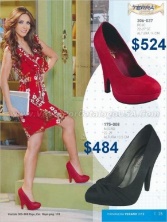 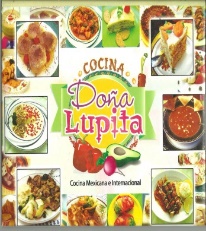 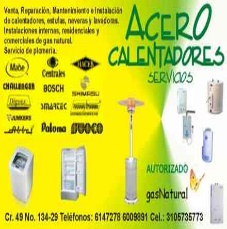 Preguntar: ¿Cuál de los anuncios anteriores llama más tu atención?, ¿por qué?, ¿cómo son los anuncios publicitarios?, ¿qué debes hacer para saber si el producto es de calidad y tiene buen precio?, ¿dónde puedes encontrar esa información?CIERREComentar la importancia de ser un consumidor inteligente, ya que, de esta manera conocerá los derechos y obligaciones que tiene antes de comprar un producto. Pedir como tarea que busquen anuncios publicitarios impresos y los lleven para la siguiente sesión.RECURSO.- Preguntas.CRITERIO.- Identifican las características y función de los anuncios impresos.INICIO Indicar que observen el video de “Sabritas” sobre los días de la semana.Preguntar: ¿Qué se anuncia?, ¿cómo es el anuncio?, ¿qué tipo de colores se emplean?, ¿de qué tamaño son las letras?DESARROLLOPreguntar: ¿Es llamativo?, ¿por qué?, ¿cuál es su frase publicitaria o eslogan?, ¿qué quiere decir?Pedir que anoten las respuestas en su cuaderno.Solicitar que lean los siguientes anuncios en voz alta, para que analicen lo que contienen:Preguntar: ¿Cuál de los anuncios anteriores llama más tu atención?, ¿por qué?, ¿cómo son los anuncios publicitarios?, ¿qué debes hacer para saber si el producto es de calidad y tiene buen precio?, ¿dónde puedes encontrar esa información?CIERREComentar la importancia de ser un consumidor inteligente, ya que, de esta manera conocerá los derechos y obligaciones que tiene antes de comprar un producto. Pedir como tarea que busquen anuncios publicitarios impresos y los lleven para la siguiente sesión.RECURSOS DIDÁCTICOSINICIO Indicar que observen el video de “Sabritas” sobre los días de la semana.Preguntar: ¿Qué se anuncia?, ¿cómo es el anuncio?, ¿qué tipo de colores se emplean?, ¿de qué tamaño son las letras?DESARROLLOPreguntar: ¿Es llamativo?, ¿por qué?, ¿cuál es su frase publicitaria o eslogan?, ¿qué quiere decir?Pedir que anoten las respuestas en su cuaderno.Solicitar que lean los siguientes anuncios en voz alta, para que analicen lo que contienen:Preguntar: ¿Cuál de los anuncios anteriores llama más tu atención?, ¿por qué?, ¿cómo son los anuncios publicitarios?, ¿qué debes hacer para saber si el producto es de calidad y tiene buen precio?, ¿dónde puedes encontrar esa información?CIERREComentar la importancia de ser un consumidor inteligente, ya que, de esta manera conocerá los derechos y obligaciones que tiene antes de comprar un producto. Pedir como tarea que busquen anuncios publicitarios impresos y los lleven para la siguiente sesión.Video sobre “sabritas”Anuncios impresos.PÁGINAS DEL LIBRO DEL ALUMNO.-  90-98Notas:______________________________________________________________________________________________________________________________________________________________________________________________________________________________________________________Notas:______________________________________________________________________________________________________________________________________________________________________________________________________________________________________________________APRENDIZAJES ESPERADOSPRODUCCIÓNTEMAS DE REFLEXIÓNTEMA DE LA SESIÓNIdentifica la utilidad de los diferentes tipos de información que proveen las etiquetas y los envases comerciales.Lectura en voz alta y análisis del contenido de anuncios publicitarios: identificación de sus propósitos y los recursos discursivos.PROPIEDADES Y TIPOS DE TEXTOSCaracterísticas y función de los anuncios publicitarios impresos.Función de los anuncios.SECUENCIA DIDÁCTICAEVALUACIÓNINICIOMostrar el video “Para todos Coca-Cola”.Preguntar: ¿Qué es? Es un anuncio publicitario.DESARROLLOExplicar: Los anuncios publicitarios están compuestos por dos elementos: la imagen y el texto. Tienen el propósito de dar a conocer un producto y al mismo tiempo persuadir, es decir, convencer a la gente de que consuma ese producto y para ello recurre no sólo a la imagen, sino también al texto y/o la palabra.Indicar: Contesta las preguntas en el cuaderno. ¿Qué características tienen los mensajes publicitarios?, ¿qué elemento predomina, el texto o la imagen?, ¿qué características tienen las imágenes y los textos?Observa los anuncios presentados en el pizarrón.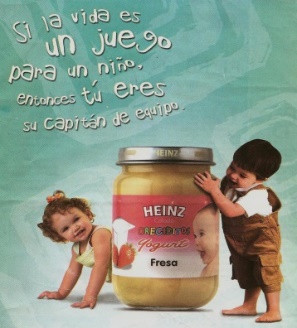 Señala y describe cada uno de los elementos de un anuncio.CIERREOrganizar equipos y pedir que identifiquen anuncios publicitarios de los que trajeron como tarea para anotar los elementos en su cuaderno.Solicitar que contesten un ejercicio relacionado con el análisis de un anuncio y sus elementos.RECURSO.- Ejercicio.CRITERIO.- Localizan cada uno de los elementos que caracterizan a los anuncios publicitarios.INICIOMostrar el video “Para todos Coca-Cola”.Preguntar: ¿Qué es? Es un anuncio publicitario.DESARROLLOExplicar: Los anuncios publicitarios están compuestos por dos elementos: la imagen y el texto. Tienen el propósito de dar a conocer un producto y al mismo tiempo persuadir, es decir, convencer a la gente de que consuma ese producto y para ello recurre no sólo a la imagen, sino también al texto y/o la palabra.Indicar: Contesta las preguntas en el cuaderno. ¿Qué características tienen los mensajes publicitarios?, ¿qué elemento predomina, el texto o la imagen?, ¿qué características tienen las imágenes y los textos?Observa los anuncios presentados en el pizarrón.Señala y describe cada uno de los elementos de un anuncio.CIERREOrganizar equipos y pedir que identifiquen anuncios publicitarios de los que trajeron como tarea para anotar los elementos en su cuaderno.Solicitar que contesten un ejercicio relacionado con el análisis de un anuncio y sus elementos.RECURSOS DIDÁCTICOSINICIOMostrar el video “Para todos Coca-Cola”.Preguntar: ¿Qué es? Es un anuncio publicitario.DESARROLLOExplicar: Los anuncios publicitarios están compuestos por dos elementos: la imagen y el texto. Tienen el propósito de dar a conocer un producto y al mismo tiempo persuadir, es decir, convencer a la gente de que consuma ese producto y para ello recurre no sólo a la imagen, sino también al texto y/o la palabra.Indicar: Contesta las preguntas en el cuaderno. ¿Qué características tienen los mensajes publicitarios?, ¿qué elemento predomina, el texto o la imagen?, ¿qué características tienen las imágenes y los textos?Observa los anuncios presentados en el pizarrón.Señala y describe cada uno de los elementos de un anuncio.CIERREOrganizar equipos y pedir que identifiquen anuncios publicitarios de los que trajeron como tarea para anotar los elementos en su cuaderno.Solicitar que contesten un ejercicio relacionado con el análisis de un anuncio y sus elementos.Ejercicios.Anuncios publicitarios.Video “Para todos coca-cola”PÁGINAS DEL LIBRO DEL ALUMNO.- 90-98Notas:______________________________________________________________________________________________________________________________________________________________________________________________________________________________________________________Notas:______________________________________________________________________________________________________________________________________________________________________________________________________________________________________________________APRENDIZAJES ESPERADOSPRODUCCIÓNTEMAS DE REFLEXIÓNTEMA DE LA SESIÓNIdentifica la utilidad de los diferentes tipos de información que proveen las etiquetas y los envases comerciales.Cuadros descriptivos para cada anuncio en que se indique: qué se anuncia, qué o quién aparece en los anuncios, qué está escrito y a quién va dirigido el anuncio.PROPIEDADES Y TIPOS DE TEXTOSCaracterísticas y función de los anuncios publicitarios impresos.Anuncios impresos.SECUENCIA DIDÁCTICAEVALUACIÓNINICIOMostrar los videos “Kleen Bebé Suavelastic” y “Choco Krispis”, invitando a que los observen.Preguntar: ¿Qué se anuncia?, ¿cómo es el anuncio?, ¿qué tipo de colores se emplean?, ¿de qué tamaño son las letras?DESARROLLOIndicar: Escribe en tu cuaderno todas las características que encontraste en los videos, esta información te servirá para realizar un cuadro descriptivo.Preguntar: ¿Qué son los cuadros descriptivos?Explicar: Un cuadro descriptivo nos ayuda a estudiar un tema, hace referencia gráfica a algunos aspectos dentro de una exposición. Además, sirve para organizar información resumida de un tema estudiado.CIERREIndicar: Busca en revistas anuncios publicitarios y rescata la información que contengan en cuadros como el anterior.Pedir que ordenen la información de un anuncio publicitario en un cuadro descriptivo.RECURSO.- Cuadro descriptivo.CRITERIO.- Seleccionan la información del anuncio para clasificarla en cuadros descriptivos.INICIOMostrar los videos “Kleen Bebé Suavelastic” y “Choco Krispis”, invitando a que los observen.Preguntar: ¿Qué se anuncia?, ¿cómo es el anuncio?, ¿qué tipo de colores se emplean?, ¿de qué tamaño son las letras?DESARROLLOIndicar: Escribe en tu cuaderno todas las características que encontraste en los videos, esta información te servirá para realizar un cuadro descriptivo.Preguntar: ¿Qué son los cuadros descriptivos?Explicar: Un cuadro descriptivo nos ayuda a estudiar un tema, hace referencia gráfica a algunos aspectos dentro de una exposición. Además, sirve para organizar información resumida de un tema estudiado.CIERREIndicar: Busca en revistas anuncios publicitarios y rescata la información que contengan en cuadros como el anterior.Pedir que ordenen la información de un anuncio publicitario en un cuadro descriptivo.RECURSOS DIDÁCTICOSINICIOMostrar los videos “Kleen Bebé Suavelastic” y “Choco Krispis”, invitando a que los observen.Preguntar: ¿Qué se anuncia?, ¿cómo es el anuncio?, ¿qué tipo de colores se emplean?, ¿de qué tamaño son las letras?DESARROLLOIndicar: Escribe en tu cuaderno todas las características que encontraste en los videos, esta información te servirá para realizar un cuadro descriptivo.Preguntar: ¿Qué son los cuadros descriptivos?Explicar: Un cuadro descriptivo nos ayuda a estudiar un tema, hace referencia gráfica a algunos aspectos dentro de una exposición. Además, sirve para organizar información resumida de un tema estudiado.CIERREIndicar: Busca en revistas anuncios publicitarios y rescata la información que contengan en cuadros como el anterior.Pedir que ordenen la información de un anuncio publicitario en un cuadro descriptivo.Videos “Kleen Bebé Suavelastic” y “Choco Krispis”.PÁGINAS DEL LIBRO DEL ALUMNO.- 90-98Notas:______________________________________________________________________________________________________________________________________________________________________________________________________________________________________________________Notas:______________________________________________________________________________________________________________________________________________________________________________________________________________________________________________________APRENDIZAJES ESPERADOSPRODUCCIÓNTEMAS DE REFLEXIÓNTEMA DE LA SESIÓNIdentifica la utilidad de los diferentes tipos de información que proveen las etiquetas y los envases comerciales.Cuadros descriptivos para cada anuncio en que se indique: qué se anuncia, qué o quién aparece en los anuncios, qué está escrito y a quién va dirigido el anuncio.PROPIEDADES Y TIPOS DE TEXTOSCaracterísticas y función de los anuncios publicitarios impresos.Cuadros descriptivos.SECUENCIA DIDÁCTICAEVALUACIÓNINICIO Preguntar: ¿Qué aspectos hay que tomar en cuenta a la hora de elegir un producto?, ¿qué información debemos considerar?, ¿por qué?DESARROLLOIndicar: Analiza más anuncios en equipos y comenta sus características.- Imágenes.                                                         - Texto.                                  - Eslogan.- Personas a las que va dirigido.                        - Lo que anuncia.                   - Colores que utiliza.- Tamaño.                                                           - Si convence o no.Contesta las preguntas en tu cuaderno. ¿Cómo los elementos analizados te ayudan a decidir su consumo?, ¿cuál es el propósito del anuncio?, ¿qué características debe tener el anuncio para poderlo elegir?, ¿todos los productos que se anuncian ofrecen beneficios reales en sus mensajes?, ¿por qué?CIERRESolicitar que clasifiquen los anuncios que eligieron en un cuadro descriptivo.Entregar ejercicios acerca de los cuadros descriptivos para que los realicen.RECURSO.- Ejercicio.CRITERIO.- Identifican la utilidad de la información que proveen los anuncios y la clasifica en cuadros descriptivos.INICIO Preguntar: ¿Qué aspectos hay que tomar en cuenta a la hora de elegir un producto?, ¿qué información debemos considerar?, ¿por qué?DESARROLLOIndicar: Analiza más anuncios en equipos y comenta sus características.- Imágenes.                                                         - Texto.                                  - Eslogan.- Personas a las que va dirigido.                        - Lo que anuncia.                   - Colores que utiliza.- Tamaño.                                                           - Si convence o no.Contesta las preguntas en tu cuaderno. ¿Cómo los elementos analizados te ayudan a decidir su consumo?, ¿cuál es el propósito del anuncio?, ¿qué características debe tener el anuncio para poderlo elegir?, ¿todos los productos que se anuncian ofrecen beneficios reales en sus mensajes?, ¿por qué?CIERRESolicitar que clasifiquen los anuncios que eligieron en un cuadro descriptivo.Entregar ejercicios acerca de los cuadros descriptivos para que los realicen.RECURSOS DIDÁCTICOSINICIO Preguntar: ¿Qué aspectos hay que tomar en cuenta a la hora de elegir un producto?, ¿qué información debemos considerar?, ¿por qué?DESARROLLOIndicar: Analiza más anuncios en equipos y comenta sus características.- Imágenes.                                                         - Texto.                                  - Eslogan.- Personas a las que va dirigido.                        - Lo que anuncia.                   - Colores que utiliza.- Tamaño.                                                           - Si convence o no.Contesta las preguntas en tu cuaderno. ¿Cómo los elementos analizados te ayudan a decidir su consumo?, ¿cuál es el propósito del anuncio?, ¿qué características debe tener el anuncio para poderlo elegir?, ¿todos los productos que se anuncian ofrecen beneficios reales en sus mensajes?, ¿por qué?CIERRESolicitar que clasifiquen los anuncios que eligieron en un cuadro descriptivo.Entregar ejercicios acerca de los cuadros descriptivos para que los realicen.Ejercicios.PÁGINAS DEL LIBRO DEL ALUMNO.- 90-98Notas:______________________________________________________________________________________________________________________________________________________________________________________________________________________________________________________Notas:______________________________________________________________________________________________________________________________________________________________________________________________________________________________________________________APRENDIZAJES ESPERADOSPRODUCCIÓNTEMAS DE REFLEXIÓNTEMA DE LA SESIÓNIdentifica los recursos de los textos publicitarios y toma una postura crítica frente a ellos.Discusión sobre la función de los anuncios publicitarios y la veracidad de los mensajes que presentan.COMPRENSIÓN E INTERPRETACIÓNMensajes publicitarios.Mensajes publicitarios.SECUENCIA DIDÁCTICAEVALUACIÓNINICIO Presentar los videos “Choco milk” y “Bubbaloo” e indicar que los observen a detalle.DESARROLLOSolicitar que contesten en su cuaderno las preguntas: ¿Qué se anuncia?, ¿qué pasa si consumes el producto?, ¿es verdad lo que muestra el anuncio?, ¿por qué?, ¿qué piensas cuando lo ves?, ¿por qué los que hacen el anuncio muestran eso?Indicar: Realiza un dibujo donde respondas, ¿qué actitud debemos tomar las personas cuando vemos los comerciales?Organizar equipos.CIERREIndicar: Elijan un producto y elaboren un anuncio publicitario con la información que consideren debe contener. (Recordar que antes de comprar algún producto deben valorar si cubre las necesidades reales que busca, además de tener en cuenta la calidad y el precio del mismo).RECURSO.- Dibujo.CRITERIO.-  Representan la postura que tiene ante la información que contienen los anuncios publicitarios.INICIO Presentar los videos “Choco milk” y “Bubbaloo” e indicar que los observen a detalle.DESARROLLOSolicitar que contesten en su cuaderno las preguntas: ¿Qué se anuncia?, ¿qué pasa si consumes el producto?, ¿es verdad lo que muestra el anuncio?, ¿por qué?, ¿qué piensas cuando lo ves?, ¿por qué los que hacen el anuncio muestran eso?Indicar: Realiza un dibujo donde respondas, ¿qué actitud debemos tomar las personas cuando vemos los comerciales?Organizar equipos.CIERREIndicar: Elijan un producto y elaboren un anuncio publicitario con la información que consideren debe contener. (Recordar que antes de comprar algún producto deben valorar si cubre las necesidades reales que busca, además de tener en cuenta la calidad y el precio del mismo).RECURSOS DIDÁCTICOSINICIO Presentar los videos “Choco milk” y “Bubbaloo” e indicar que los observen a detalle.DESARROLLOSolicitar que contesten en su cuaderno las preguntas: ¿Qué se anuncia?, ¿qué pasa si consumes el producto?, ¿es verdad lo que muestra el anuncio?, ¿por qué?, ¿qué piensas cuando lo ves?, ¿por qué los que hacen el anuncio muestran eso?Indicar: Realiza un dibujo donde respondas, ¿qué actitud debemos tomar las personas cuando vemos los comerciales?Organizar equipos.CIERREIndicar: Elijan un producto y elaboren un anuncio publicitario con la información que consideren debe contener. (Recordar que antes de comprar algún producto deben valorar si cubre las necesidades reales que busca, además de tener en cuenta la calidad y el precio del mismo).Videos “Choco milk” y “Bubbaloo”.PÁGINAS DEL LIBRO DEL ALUMNO.- 90-98Notas:______________________________________________________________________________________________________________________________________________________________________________________________________________________________________________________Notas:______________________________________________________________________________________________________________________________________________________________________________________________________________________________________________________EJESentido Numérico y pensamiento algebraicoAPRENDIZAJES ESPERADOS- Compara y ordena números naturales de cuatro cifras a partir de sus nombres o de su escritura con cifras.- Identifica expresiones aditivas, multiplicativas o mixtas que son equivalentes, y las utiliza al efectuar cálculos con números naturales.- Identifica problemas que se pueden resolver con una multiplicación y utiliza el algoritmo convencional en los casos en que es necesario.CONTENIDO DISCIPLINARProblemas multiplicativosResolución de problemas en los que sea necesario relacionar operaciones de multiplicación y adición para darles respuesta.ESTÁNDARES QUE SE FAVORECEN1.3.1. Resuelve problemas que impliquen multiplicar o dividir números naturales empleando los algoritmos convencionales.4.4. Comparte e intercambia ideas sobre los procedimientos y resultados al resolver problemas.COMPETENCIAS MATEMÁTICAS- Resolver problemas de manera autónoma.		- Validar procedimientos y resultados.- Comunicar información matemática.			- Manejar técnicas eficientemente.SECUENCIA DIDÁCTICASECUENCIA DIDÁCTICAMOMENTO FECHA DE  APLICACIONSESIÓN Y ACTIVIDADESCIERRE1.- Pedir que formen equipos de cuatro personas, cada uno deberá inventar un problema que se resuelva utilizando multiplicación y suma, cuando lo terminen, lo intercambiarán dentro del equipo con algún otro compañero y los resolverán. Para finalizar, compartirán el mejor problema del equipo con el resto del grupo para resolverlos.EVALUACIÓN.-   RECURSOS.-  Situaciones, ejercicios, problemas, preguntas y operaciones.                              CRITERIOS.- Procedimientos adecuados y resultados correctos.EVALUACIÓN.-   RECURSOS.-  Situaciones, ejercicios, problemas, preguntas y operaciones.                              CRITERIOS.- Procedimientos adecuados y resultados correctos.RECURSOS DIDACTICOS.-  Ejercicios.RECURSOS DIDACTICOS.-  Ejercicios.PÁGINAS DEL LIBRO SEP DEL ALUMNO.-  108-111PÁGINAS DEL LIBRO SEP DEL ALUMNO.-  108-111Notas:_______________________________________________________________________________________________________________________________________________________________________________________________________________________________________________________Notas:_______________________________________________________________________________________________________________________________________________________________________________________________________________________________________________________EJEForma, espacio y medida  APRENDIZAJES ESPERADOS- Compara y ordena números naturales de cuatro cifras a partir de sus nombres o de su escritura con cifras.- Identifica expresiones aditivas, multiplicativas o mixtas que son equivalentes, y las utiliza al efectuar cálculos con números naturales.- Identifica problemas que se pueden resolver con una multiplicación y utiliza el algoritmo convencional en los casos en que es necesario.CONTENIDO DISCIPLINARFiguras y cuerposClasificación de cuadriláteros con base en sus características (lados, ángulos, diagonales, ejes de simetría, etcétera).ESTÁNDARES QUE SE FAVORECEN2.1.1. Explica las características de diferentes tipos de rectas, ángulos, polígonos y cuerpos geométricos.4.1. Desarrolla un concepto positivo de sí mismo como usuario de las matemáticas, el gusto y la inclinación por comprender y utilizar la notación, el vocabulario y los procesos matemáticos.COMPETENCIAS MATEMÁTICAS- Resolver problemas de manera autónoma.		- Validar procedimientos y resultados.- Comunicar información matemática.			- Manejar técnicas eficientemente.SECUENCIA DIDÁCTICASECUENCIA DIDÁCTICAMOMENTO FECHA DE  APLICACIONSESIÓN Y ACTIVIDADESINICIO2.- Indicar que dibujen cinco figuras geométricas con cuatro lados.Preguntar: ¿Qué figuras dibujaste?, compáralas con tus compañeros, ¿dibujaron figuras iguales?, ¿cuáles son sus nombres?Explicar: Las figuras que tienen cuatro lados reciben el nombre de CUADRILÁTEROS, ¿cuáles cuadriláteros conoces? Ejemplos de cuadriláteros: (Mostrar imágenes)- Cuadrados.                                 - Rectángulos.                         - Rombo.- Romboide.                                  - Trapecios.                             - Trapezoides.Pedir que dibujen en su cuaderno un ejemplo de cada una de las figuras mostradas.DESARROLLO3.- Entregar un ejercicio con diferentes cuadriláteros e indicar que con color rojo deberán marcar las líneas paralelas que encuentren en ellos, posteriormente los recortarán y clasificarán en una tabla de acuerdo a las siguientes características: Cuatro lados paralelos, dos lados paralelos, ningún lado paralelo.Explicar que las figuras mostradas se clasifican de la siguiente manera: Las figuras con cuatro lados paralelos se llaman paralelogramos. Las figuras con dos lados paralelos se denominan trapecios. Las figuras sin lados paralelos se llaman trapezoides. Indicar: Escribe en tu cuaderno las características mencionadas.DESARROLLO4.- Entregar un ejercicio con cuadriláteros en el que los alumnos deberán recortarlos para encontrar sus ejes de simetría.Explicar que pueden utilizar el doblado de las figuras para encontrarlos.Pedir que las clasifiquen en una tabla de la siguiente manera: Dos ejes de simetría o más, Un eje de simetría, Ningún eje de simetría.DESARROLLO5.- Entregar un ejercicio con cuadriláteros.Indicar: Mide todos los ángulos de las figuras, recórtalas y clasifícalas en una tabla según las características que presenten: Todos sus ángulos son iguales y No todos sus ángulos son iguales.EVALUACIÓN.-   RECURSOS.-  Situaciones, ejercicios, problemas, preguntas y operaciones.                              CRITERIOS.- Procedimientos adecuados y resultados correctos.EVALUACIÓN.-   RECURSOS.-  Situaciones, ejercicios, problemas, preguntas y operaciones.                              CRITERIOS.- Procedimientos adecuados y resultados correctos.RECURSOS DIDACTICOS.-  Ejercicios.RECURSOS DIDACTICOS.-  Ejercicios.PÁGINAS DEL LIBRO SEP DEL ALUMNO.-  112-113PÁGINAS DEL LIBRO SEP DEL ALUMNO.-  112-113Notas:_______________________________________________________________________________________________________________________________________________________________________________________________________________________________________________________Notas:_______________________________________________________________________________________________________________________________________________________________________________________________________________________________________________________¿Cómo son los materiales y sus cambios? La forma y la fluidez de los materiales y sus cambios de estado por efecto del calor¿Cómo son los materiales y sus cambios? La forma y la fluidez de los materiales y sus cambios de estado por efecto del calor¿Cómo son los materiales y sus cambios? La forma y la fluidez de los materiales y sus cambios de estado por efecto del calorAprendizajes esperados:Contenidos:Contenidos:- Describe algunos efectos del calor en los materiales y su aprovechamiento en diversas actividades.¿Cuáles son los efectos del calor en los materiales?- Experimentación con el calor en algunos materiales para identificar sus efectos.- Aprovechamiento de los efectos del calor en diversas actividades.¿Cuáles son los efectos del calor en los materiales?- Experimentación con el calor en algunos materiales para identificar sus efectos.- Aprovechamiento de los efectos del calor en diversas actividades.Estándares que se favorecen:Estándares que se favorecen:Competencias que se favorecen: 1. Conocimiento científico1.8. Identifica las transformaciones temporales y permanentes en procesos del entorno y en fenómenos naturales, así como algunas de las causas que las producen.1.9. Identifica algunos efectos de la interacción de objetos relacionados con la fuerza, el movimiento, la luz, el sonido, la electricidad y el calor.1.10. Identifica algunas manifestaciones y transformaciones de la energía.3. Habilidades asociadas a la ciencia 3.1. Realiza y registra observaciones de campo y analiza esta información como parte de una investigación científica.3.6. Comunica los resultados de observaciones e investigaciones al usar diversos recursos, incluyendo formas simbólicas, como los esquemas, gráficas y exposiciones, así como las tecnologías de la comunicación y la información.1. Conocimiento científico1.8. Identifica las transformaciones temporales y permanentes en procesos del entorno y en fenómenos naturales, así como algunas de las causas que las producen.1.9. Identifica algunos efectos de la interacción de objetos relacionados con la fuerza, el movimiento, la luz, el sonido, la electricidad y el calor.1.10. Identifica algunas manifestaciones y transformaciones de la energía.3. Habilidades asociadas a la ciencia 3.1. Realiza y registra observaciones de campo y analiza esta información como parte de una investigación científica.3.6. Comunica los resultados de observaciones e investigaciones al usar diversos recursos, incluyendo formas simbólicas, como los esquemas, gráficas y exposiciones, así como las tecnologías de la comunicación y la información.- Comprensión de fenómenos y procesos naturales desde la perspectiva científica.- Toma de decisiones informadas para el cuidado del ambiente y la promoción de la salud orientadas a la cultura de la prevención.- Comprensión de los alcances y limitaciones de la ciencia y del desarrollo tecnológico en diversos contextos.APRENDIZAJES ESPERADOSCONTENIDOSTEMA DE LA SESIÓNDescribe algunos efectos del calor en los materiales y su aprovechamiento en diversas actividades.Experimentación con el calor en algunos materiales para identificar sus efectos.¿Qué pasa si agregamos calor?SECUENCIA DIDÁCTICAEVALUACIÓNDESARROLLOMencionar que ahora ya saben que los materiales se pueden clasificar en líquidos, sólidos y gases.Comentar que el calor tiene diferentes efectos en los cuerpos según su estado físico y su composición. Una forma de agregar calor a un cuerpo es por medio del fuego, como sabrás a tu edad es muy peligroso manejar el fuego. Para reducir riesgos podemos emplear dos herramientas.Indicar: Necesitas una lupa y una caja forrada con papel metálico.Pinta las caras exteriores de la caja con color negro.Copia la siguiente tabla en tu cuaderno y escribe el estado físico en que se encuentra cada material y lo que crees que sucederá al agregarles calor.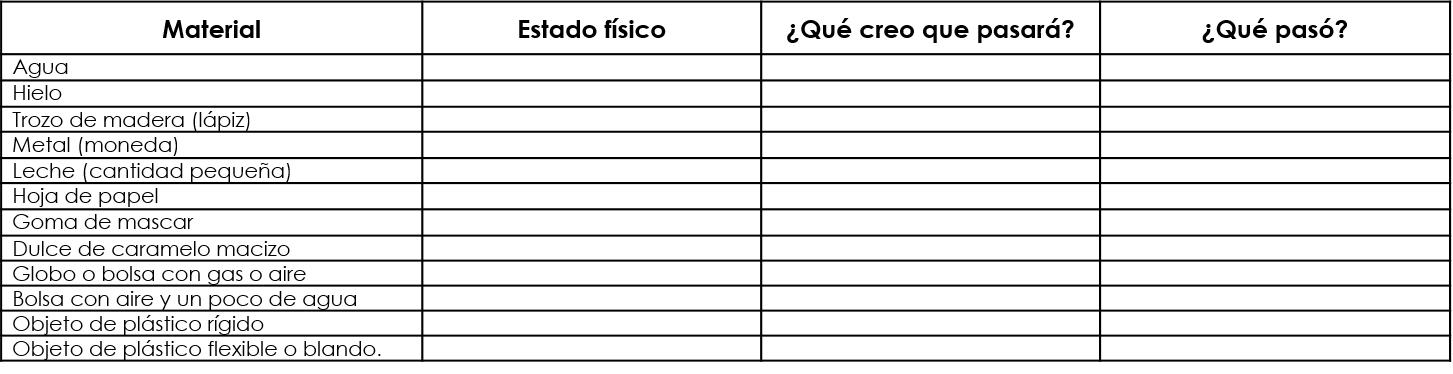 CIERREIndicar: Muestra y comparte los resultados con el resto del grupo.RECURSO.- Experimento. CRITERIO.- Describen los cambios que produce el calor en diversos materiales.DESARROLLOMencionar que ahora ya saben que los materiales se pueden clasificar en líquidos, sólidos y gases.Comentar que el calor tiene diferentes efectos en los cuerpos según su estado físico y su composición. Una forma de agregar calor a un cuerpo es por medio del fuego, como sabrás a tu edad es muy peligroso manejar el fuego. Para reducir riesgos podemos emplear dos herramientas.Indicar: Necesitas una lupa y una caja forrada con papel metálico.Pinta las caras exteriores de la caja con color negro.Copia la siguiente tabla en tu cuaderno y escribe el estado físico en que se encuentra cada material y lo que crees que sucederá al agregarles calor.CIERREIndicar: Muestra y comparte los resultados con el resto del grupo.RECURSOS DIDÁCTICOSDESARROLLOMencionar que ahora ya saben que los materiales se pueden clasificar en líquidos, sólidos y gases.Comentar que el calor tiene diferentes efectos en los cuerpos según su estado físico y su composición. Una forma de agregar calor a un cuerpo es por medio del fuego, como sabrás a tu edad es muy peligroso manejar el fuego. Para reducir riesgos podemos emplear dos herramientas.Indicar: Necesitas una lupa y una caja forrada con papel metálico.Pinta las caras exteriores de la caja con color negro.Copia la siguiente tabla en tu cuaderno y escribe el estado físico en que se encuentra cada material y lo que crees que sucederá al agregarles calor.CIERREIndicar: Muestra y comparte los resultados con el resto del grupo.Lupa.Caja.Papel metálico.PÁGINAS DEL LIBRO DEL ALUMNO.-  Notas:______________________________________________________________________________________________________________________________________________________________________________________________________________________________________________________Notas:______________________________________________________________________________________________________________________________________________________________________________________________________________________________________________________APRENDIZAJES ESPERADOSCONTENIDOSTEMA DE LA SESIÓNDescribe algunos efectos del calor en los materiales y su aprovechamiento en diversas actividades.Experimentación con el calor en algunos materiales para identificar sus efectos.Efectos del calor en los materiales.SECUENCIA DIDÁCTICAEVALUACIÓNINICIO Preguntar: ¿Qué pasa cuando agregamos calor a los materiales?, ¿tiene el calor el mismo efecto en todos los materiales?DESARROLLOExplicar: Las cosas y objetos constantemente están realizando cambios en su apariencia, algunas veces puede ser la fuerza la que los modifica, otras puede ser el frío o el calor. El calor es un fenómeno físico que eleva la temperatura y dilata, funde, volatiliza o descompone un cuerpo. El cuerpo que recibe calor aumenta su temperatura, el que cede calor disminuye su temperatura. Desde el momento en que el hombre descubrió el fuego, se dio cuenta de que podía utilizarlo para algo más que darse calor. Así fue que se le ocurrieron muchas cosas: cocinar la carne que antes comía cruda; cambiar la forma de los metales al golpearlos en caliente o derritiéndolos y volviéndolos a solidificar, y hasta logró fabricar materiales nuevos, como el vidrio y el ladrillo, entre muchos que hoy son muy comunes. CIERREEntregar ejercicios sobre el tema para que los resuelvan.RECURSO.- Ejercicio. CRITERIO.- Reconocen algunos efectos del calor en diversos materiales.INICIO Preguntar: ¿Qué pasa cuando agregamos calor a los materiales?, ¿tiene el calor el mismo efecto en todos los materiales?DESARROLLOExplicar: Las cosas y objetos constantemente están realizando cambios en su apariencia, algunas veces puede ser la fuerza la que los modifica, otras puede ser el frío o el calor. El calor es un fenómeno físico que eleva la temperatura y dilata, funde, volatiliza o descompone un cuerpo. El cuerpo que recibe calor aumenta su temperatura, el que cede calor disminuye su temperatura. Desde el momento en que el hombre descubrió el fuego, se dio cuenta de que podía utilizarlo para algo más que darse calor. Así fue que se le ocurrieron muchas cosas: cocinar la carne que antes comía cruda; cambiar la forma de los metales al golpearlos en caliente o derritiéndolos y volviéndolos a solidificar, y hasta logró fabricar materiales nuevos, como el vidrio y el ladrillo, entre muchos que hoy son muy comunes. CIERREEntregar ejercicios sobre el tema para que los resuelvan.RECURSOS DIDÁCTICOSINICIO Preguntar: ¿Qué pasa cuando agregamos calor a los materiales?, ¿tiene el calor el mismo efecto en todos los materiales?DESARROLLOExplicar: Las cosas y objetos constantemente están realizando cambios en su apariencia, algunas veces puede ser la fuerza la que los modifica, otras puede ser el frío o el calor. El calor es un fenómeno físico que eleva la temperatura y dilata, funde, volatiliza o descompone un cuerpo. El cuerpo que recibe calor aumenta su temperatura, el que cede calor disminuye su temperatura. Desde el momento en que el hombre descubrió el fuego, se dio cuenta de que podía utilizarlo para algo más que darse calor. Así fue que se le ocurrieron muchas cosas: cocinar la carne que antes comía cruda; cambiar la forma de los metales al golpearlos en caliente o derritiéndolos y volviéndolos a solidificar, y hasta logró fabricar materiales nuevos, como el vidrio y el ladrillo, entre muchos que hoy son muy comunes. CIERREEntregar ejercicios sobre el tema para que los resuelvan.Ejercicios.PÁGINAS DEL LIBRO DEL ALUMNO.-  Notas:______________________________________________________________________________________________________________________________________________________________________________________________________________________________________________________Notas:______________________________________________________________________________________________________________________________________________________________________________________________________________________________________________________APRENDIZAJES ESPERADOSCONTENIDOSTEMA DE LA SESIÓNDescribe algunos efectos del calor en los materiales y su aprovechamiento en diversas actividades.Aprovechamiento de los efectos del calor en diversas actividades.La esterilización.SECUENCIA DIDÁCTICAEVALUACIÓNINICIO Preguntar: ¿Conocen el proceso de esterilización de algunos alimentos?, ¿cuáles?DESARROLLOExplicar: La esterilización es el proceso que destruye en los alimentos todas las formas de vida de microorganismos patógenos o no patógenos, a temperaturas adecuadas, aplicadas de una sola vez o por tindalización. (115 -130ºC durante 15 - 30 minutos). Si se mantiene envasado el producto la conservación es duradera. El calor destruye las bacterias y crea un vacío parcial que facilita un cierre hermético, impidiendo la contaminación. En un principio consistía en el calentamiento a baño maría o en autoclave de alimentos después de haberlos puesto en recipientes de cristal, como frascos o botellas. CIERREIndicar: Ilustra y explica en qué consiste la técnica de esterilización.RECURSO.- Ilustración y descripción. CRITERIO.- Reconocen y describen las etapas del proceso de esterilización.INICIO Preguntar: ¿Conocen el proceso de esterilización de algunos alimentos?, ¿cuáles?DESARROLLOExplicar: La esterilización es el proceso que destruye en los alimentos todas las formas de vida de microorganismos patógenos o no patógenos, a temperaturas adecuadas, aplicadas de una sola vez o por tindalización. (115 -130ºC durante 15 - 30 minutos). Si se mantiene envasado el producto la conservación es duradera. El calor destruye las bacterias y crea un vacío parcial que facilita un cierre hermético, impidiendo la contaminación. En un principio consistía en el calentamiento a baño maría o en autoclave de alimentos después de haberlos puesto en recipientes de cristal, como frascos o botellas. CIERREIndicar: Ilustra y explica en qué consiste la técnica de esterilización.RECURSOS DIDÁCTICOSINICIO Preguntar: ¿Conocen el proceso de esterilización de algunos alimentos?, ¿cuáles?DESARROLLOExplicar: La esterilización es el proceso que destruye en los alimentos todas las formas de vida de microorganismos patógenos o no patógenos, a temperaturas adecuadas, aplicadas de una sola vez o por tindalización. (115 -130ºC durante 15 - 30 minutos). Si se mantiene envasado el producto la conservación es duradera. El calor destruye las bacterias y crea un vacío parcial que facilita un cierre hermético, impidiendo la contaminación. En un principio consistía en el calentamiento a baño maría o en autoclave de alimentos después de haberlos puesto en recipientes de cristal, como frascos o botellas. CIERREIndicar: Ilustra y explica en qué consiste la técnica de esterilización.Imágenes sobre el proceso de la esterilización.PÁGINAS DEL LIBRO DEL ALUMNO.-  Notas:______________________________________________________________________________________________________________________________________________________________________________________________________________________________________________________Notas:______________________________________________________________________________________________________________________________________________________________________________________________________________________________________________________La población de MéxicoLa población de MéxicoAprendizajes esperados:Contenidos:- Valora la diversidad cultural de la población en México.- Distribución de los principales grupos indígenas en México por número de hablantes.- Importancia de la diversidad de manifestaciones culturales en México.Eje temático:Competencias que se favorecen: Componentes sociales y culturales.Aprecio de la diversidad social y cultural.APRENDIZAJES ESPERADOSCONTENIDOSTEMA DE LA SESIÓNValora la diversidad cultural de la población en México.Distribución de los principales grupos indígenas en México por número de hablantes. Distribución de grupos indígenas por número de hablantes.SECUENCIA DIDÁCTICAEVALUACIÓNINICIOPreguntar: ¿Cuál es el idioma oficial de nuestro país?, ¿qué otras lenguas se hablan en la República Mexicana?, ¿qué lengua hablan en tu localidad?, ¿usan alguna segunda lengua en tu localidad?DESARROLLO
Explicar: Muchos de los grupos indígenas de México son políglotas o al menos bilingües, pues conservan su lengua materna, como el mixteco, y además han aprendido a hablar español para comunicarse con los mestizos. Mostar tabla con las principales lenguas indígenas. Mostar tabla con la población hablante de lenguas indígenas de 5 y más años por entidad federativa según censo 2010. CIERREIndicar: Localiza en la lista tu entidad federativa y revisa cuántos hablantes de lengua indígena tiene.Realiza una lista en tu cuaderno con los 5 estados que tienen más hablantes de lengua indígena y los 5 que tienen menos.RECURSO.- Ejercicio. CRITERIO.- Reconocen los grupos indígenas del país y la cantidad de hablantes de lenguas indígenas en las diversas entidades. INICIOPreguntar: ¿Cuál es el idioma oficial de nuestro país?, ¿qué otras lenguas se hablan en la República Mexicana?, ¿qué lengua hablan en tu localidad?, ¿usan alguna segunda lengua en tu localidad?DESARROLLO
Explicar: Muchos de los grupos indígenas de México son políglotas o al menos bilingües, pues conservan su lengua materna, como el mixteco, y además han aprendido a hablar español para comunicarse con los mestizos. Mostar tabla con las principales lenguas indígenas. Mostar tabla con la población hablante de lenguas indígenas de 5 y más años por entidad federativa según censo 2010. CIERREIndicar: Localiza en la lista tu entidad federativa y revisa cuántos hablantes de lengua indígena tiene.Realiza una lista en tu cuaderno con los 5 estados que tienen más hablantes de lengua indígena y los 5 que tienen menos.RECURSOS DIDÁCTICOSINICIOPreguntar: ¿Cuál es el idioma oficial de nuestro país?, ¿qué otras lenguas se hablan en la República Mexicana?, ¿qué lengua hablan en tu localidad?, ¿usan alguna segunda lengua en tu localidad?DESARROLLO
Explicar: Muchos de los grupos indígenas de México son políglotas o al menos bilingües, pues conservan su lengua materna, como el mixteco, y además han aprendido a hablar español para comunicarse con los mestizos. Mostar tabla con las principales lenguas indígenas. Mostar tabla con la población hablante de lenguas indígenas de 5 y más años por entidad federativa según censo 2010. CIERREIndicar: Localiza en la lista tu entidad federativa y revisa cuántos hablantes de lengua indígena tiene.Realiza una lista en tu cuaderno con los 5 estados que tienen más hablantes de lengua indígena y los 5 que tienen menos.Tablas de población.PÁGINAS DEL LIBRO DEL ALUMNO.- Notas:______________________________________________________________________________________________________________________________________________________________________________________________________________________________________________________Notas:______________________________________________________________________________________________________________________________________________________________________________________________________________________________________________________APRENDIZAJES ESPERADOSCONTENIDOSTEMA DE LA SESIÓNValora la diversidad cultural de la población en México.Importancia de la diversidad de manifestaciones culturales en México.Importancia de la diversidad de manifestaciones culturales.SECUENCIA DIDÁCTICAEVALUACIÓNINICIOPreguntar: ¿Qué costumbres tienen en tu familia?, ¿qué costumbres tienen en tu comunidad?, ¿qué platillos tradicionales hay en tu comunidad?DESARROLLO
Explicar: La diversidad cultural se refiere a la convivencia e interacción entre distintas culturas. La cultura de México es en realidad un crisol de culturas. La población de nuestro país es muy diversa en cuanto a sus manifestaciones culturales y a la sociedad en que se desarrollan; con todo, compartimos una misma historia, formamos un Estado y aspiramos a vivir en un país que sea cada día mejor. La población de nuestro país es el resultado del mestizaje que se inició en el siglo XVI, con la unión biológica y cultural de varios grupos humanos: sin embargo, dada la gran extensión de nuestro país, la sociedad en cada región fue adquiriendo características propias. Hoy en día, en nuestro país la mayoría de la población es mestiza, aunque hay regiones en que la población presenta características marcadamente europeas, indígenas o africanas, además de las de otros grupos que a lo largo del tiempo han venido a establecerse en nuestro territorio.CIERREIndicar: Investiga el platillo y traje típico de la entidad donde vives.Copia en tu libreta la información y complétala. La diversidad cultural se refiere a la convivencia e interacción entre distintas culturas. La población de nuestro país es el resultado del mestizaje que se inició en el siglo XVI, con la unión biológica y cultural de varios grupos humanos.Hay regiones del país en que la población presenta características europeas, indígenas o africanas. El intercambio cultural entre la población permitió que nuestro lenguaje, arte, costumbres y tradiciones se enriquecieran.Actualmente en las ciudades también se han formado las llamadas tribus urbanas, que son grupos jóvenes, identificados por su actividad, música, vestimenta e incluso por una forma de hablar muy particular. Lo importante es conocer, aceptar y respetar las manifestaciones culturales de los diversos grupos que componen nuestra sociedad. RECURSO.- Ejercicio.  CRITERIO.- Reconocen  y valoran la diversidad de los grupos culturales de nuestro país. INICIOPreguntar: ¿Qué costumbres tienen en tu familia?, ¿qué costumbres tienen en tu comunidad?, ¿qué platillos tradicionales hay en tu comunidad?DESARROLLO
Explicar: La diversidad cultural se refiere a la convivencia e interacción entre distintas culturas. La cultura de México es en realidad un crisol de culturas. La población de nuestro país es muy diversa en cuanto a sus manifestaciones culturales y a la sociedad en que se desarrollan; con todo, compartimos una misma historia, formamos un Estado y aspiramos a vivir en un país que sea cada día mejor. La población de nuestro país es el resultado del mestizaje que se inició en el siglo XVI, con la unión biológica y cultural de varios grupos humanos: sin embargo, dada la gran extensión de nuestro país, la sociedad en cada región fue adquiriendo características propias. Hoy en día, en nuestro país la mayoría de la población es mestiza, aunque hay regiones en que la población presenta características marcadamente europeas, indígenas o africanas, además de las de otros grupos que a lo largo del tiempo han venido a establecerse en nuestro territorio.CIERREIndicar: Investiga el platillo y traje típico de la entidad donde vives.Copia en tu libreta la información y complétala. La diversidad cultural se refiere a la convivencia e interacción entre distintas culturas. La población de nuestro país es el resultado del mestizaje que se inició en el siglo XVI, con la unión biológica y cultural de varios grupos humanos.Hay regiones del país en que la población presenta características europeas, indígenas o africanas. El intercambio cultural entre la población permitió que nuestro lenguaje, arte, costumbres y tradiciones se enriquecieran.Actualmente en las ciudades también se han formado las llamadas tribus urbanas, que son grupos jóvenes, identificados por su actividad, música, vestimenta e incluso por una forma de hablar muy particular. Lo importante es conocer, aceptar y respetar las manifestaciones culturales de los diversos grupos que componen nuestra sociedad. RECURSOS DIDÁCTICOSINICIOPreguntar: ¿Qué costumbres tienen en tu familia?, ¿qué costumbres tienen en tu comunidad?, ¿qué platillos tradicionales hay en tu comunidad?DESARROLLO
Explicar: La diversidad cultural se refiere a la convivencia e interacción entre distintas culturas. La cultura de México es en realidad un crisol de culturas. La población de nuestro país es muy diversa en cuanto a sus manifestaciones culturales y a la sociedad en que se desarrollan; con todo, compartimos una misma historia, formamos un Estado y aspiramos a vivir en un país que sea cada día mejor. La población de nuestro país es el resultado del mestizaje que se inició en el siglo XVI, con la unión biológica y cultural de varios grupos humanos: sin embargo, dada la gran extensión de nuestro país, la sociedad en cada región fue adquiriendo características propias. Hoy en día, en nuestro país la mayoría de la población es mestiza, aunque hay regiones en que la población presenta características marcadamente europeas, indígenas o africanas, además de las de otros grupos que a lo largo del tiempo han venido a establecerse en nuestro territorio.CIERREIndicar: Investiga el platillo y traje típico de la entidad donde vives.Copia en tu libreta la información y complétala. La diversidad cultural se refiere a la convivencia e interacción entre distintas culturas. La población de nuestro país es el resultado del mestizaje que se inició en el siglo XVI, con la unión biológica y cultural de varios grupos humanos.Hay regiones del país en que la población presenta características europeas, indígenas o africanas. El intercambio cultural entre la población permitió que nuestro lenguaje, arte, costumbres y tradiciones se enriquecieran.Actualmente en las ciudades también se han formado las llamadas tribus urbanas, que son grupos jóvenes, identificados por su actividad, música, vestimenta e incluso por una forma de hablar muy particular. Lo importante es conocer, aceptar y respetar las manifestaciones culturales de los diversos grupos que componen nuestra sociedad. PÁGINAS DEL LIBRO DEL ALUMNO.- Notas:______________________________________________________________________________________________________________________________________________________________________________________________________________________________________________________Notas:______________________________________________________________________________________________________________________________________________________________________________________________________________________________________________________El encuentro de América y EuropaEl encuentro de América y EuropaAprendizajes esperados:Contenidos:- Investiga aspectos de la cultura y de la vida cotidiana del pasado y valora su importancia.Temas para analizar y reflexionar- Distintas concepciones sobre la guerra: Mesoamericanos y españoles.- Los sabores de la comida tradicional mexicana.Competencias que se favorecen: Competencias que se favorecen: - Comprensión del tiempo y del espacio históricos.                 - Manejo de información histórica.         - Formación de una  conciencia histórica para la convivencia.- Comprensión del tiempo y del espacio históricos.                 - Manejo de información histórica.         - Formación de una  conciencia histórica para la convivencia.APRENDIZAJES ESPERADOSCONTENIDOSTEMA DE LA SESIÓNInvestiga aspectos de la cultura y de la vida cotidiana del pasado y valora su importancia.Distintas concepciones sobre la guerra: Mesoamericanos y españoles.Las epidemias.SECUENCIA DIDÁCTICAEVALUACIÓNINICIO Preguntar: ¿Qué epidemias se desataron en México como resultado de la llegada de los españoles?, ¿qué papel jugaron las epidemias en la caída del imperio azteca?DESARROLLOExplicar las consecuencias de las epidemias durante la conquista de México.Indicar: Analiza el texto que se te presenta.EPIDEMIAS EN EL IMPERIO AZTECA.- Durante la Conquista de México los españoles introdujeron consigo numerosos virus y bacterias que propiciaron enfermedades que los nativos no conocían y que por consiguiente no podían resistirlas. El aislamiento de América durante más de cinco milenios provocó un atraso en cuestiones epidemiológicas, lo que explica el brusco descenso de la población americana en los primeros años de la dominación española. Éste fue un factor determinante para la victoria española contra Tenochtitlán. En 1520 cayó Tenochtitlán, después del triunfo en la Noche Triste. Muchos aztecas sucumbieron a la viruela traída por los europeos, como el tlatoani Cuitláhuac, vencedor de Hernán Cortés. La virulencia de la enfermedad causó severos estragos en toda Tenochtitlán, pues hubo lugares donde fue tan grande la mortandad que los indios no podían enterrar a sus muertos.CIERREEntregar ejercicios sobre el tema para que los resuelvan.RECURSO.- Ejercicio.CRITERIO.- Identifican las causas y consecuencias de las epidemias durante la conquista de México.INICIO Preguntar: ¿Qué epidemias se desataron en México como resultado de la llegada de los españoles?, ¿qué papel jugaron las epidemias en la caída del imperio azteca?DESARROLLOExplicar las consecuencias de las epidemias durante la conquista de México.Indicar: Analiza el texto que se te presenta.EPIDEMIAS EN EL IMPERIO AZTECA.- Durante la Conquista de México los españoles introdujeron consigo numerosos virus y bacterias que propiciaron enfermedades que los nativos no conocían y que por consiguiente no podían resistirlas. El aislamiento de América durante más de cinco milenios provocó un atraso en cuestiones epidemiológicas, lo que explica el brusco descenso de la población americana en los primeros años de la dominación española. Éste fue un factor determinante para la victoria española contra Tenochtitlán. En 1520 cayó Tenochtitlán, después del triunfo en la Noche Triste. Muchos aztecas sucumbieron a la viruela traída por los europeos, como el tlatoani Cuitláhuac, vencedor de Hernán Cortés. La virulencia de la enfermedad causó severos estragos en toda Tenochtitlán, pues hubo lugares donde fue tan grande la mortandad que los indios no podían enterrar a sus muertos.CIERREEntregar ejercicios sobre el tema para que los resuelvan.RECURSOS DIDÁCTICOSINICIO Preguntar: ¿Qué epidemias se desataron en México como resultado de la llegada de los españoles?, ¿qué papel jugaron las epidemias en la caída del imperio azteca?DESARROLLOExplicar las consecuencias de las epidemias durante la conquista de México.Indicar: Analiza el texto que se te presenta.EPIDEMIAS EN EL IMPERIO AZTECA.- Durante la Conquista de México los españoles introdujeron consigo numerosos virus y bacterias que propiciaron enfermedades que los nativos no conocían y que por consiguiente no podían resistirlas. El aislamiento de América durante más de cinco milenios provocó un atraso en cuestiones epidemiológicas, lo que explica el brusco descenso de la población americana en los primeros años de la dominación española. Éste fue un factor determinante para la victoria española contra Tenochtitlán. En 1520 cayó Tenochtitlán, después del triunfo en la Noche Triste. Muchos aztecas sucumbieron a la viruela traída por los europeos, como el tlatoani Cuitláhuac, vencedor de Hernán Cortés. La virulencia de la enfermedad causó severos estragos en toda Tenochtitlán, pues hubo lugares donde fue tan grande la mortandad que los indios no podían enterrar a sus muertos.CIERREEntregar ejercicios sobre el tema para que los resuelvan.Ejercicios.PÁGINAS DEL LIBRO DEL ALUMNO.-   100-101Notas:______________________________________________________________________________________________________________________________________________________________________________________________________________________________________________________Notas:______________________________________________________________________________________________________________________________________________________________________________________________________________________________________________________APRENDIZAJES ESPERADOSCONTENIDOSTEMA DE LA SESIÓNInvestiga aspectos de la cultura y de la vida cotidiana del pasado y valora su importancia.Los sabores de la comida tradicional mexicana.La herencia gastronómica.SECUENCIA DIDÁCTICAEVALUACIÓNINICIO Preguntar: ¿Qué elementos trajeron los españoles para enriquecer la gastronomía indígena?, ¿qué platillos en la actualidad tienen el origen mestizo de la colonia?DESARROLLOExplicar “La herencia gastronómica”.Indicar: Copia el texto en tu cuaderno.Palabras metafóricas de Salvador Novo: Consumada la Conquista, sobreviene un largo periodo de ajuste y entrega mutuos: de absorción, intercambio, mestizaje: maíz, chile, tomate frijol, pavos, cacao, quelites, aguardan, se ofrecen. En la nueva Dualidad creadora —Ometecuhtli, Omecihuatl—, representan la aparente vencida, pasiva, parte femenina del contacto. Llegan arroz, trigo, reses, ovejas, cerdos, leche, quesos, aceite, ajos, vino y vinagre, azúcar. En la Dualidad representan el elemento masculino. Y el encuentro es feliz, los esponsales venturosos, abundante la prole. Atoles y cacaos se benefician con el piloncillo y la leche. (Cocina mexicana)CIERREEntregar ejercicios sobre el tema para que los resuelvan.RECURSO.- Ejercicio.CRITERIO.- Identifican los cambios gastronómicos como consecuencia del mestizaje.INICIO Preguntar: ¿Qué elementos trajeron los españoles para enriquecer la gastronomía indígena?, ¿qué platillos en la actualidad tienen el origen mestizo de la colonia?DESARROLLOExplicar “La herencia gastronómica”.Indicar: Copia el texto en tu cuaderno.Palabras metafóricas de Salvador Novo: Consumada la Conquista, sobreviene un largo periodo de ajuste y entrega mutuos: de absorción, intercambio, mestizaje: maíz, chile, tomate frijol, pavos, cacao, quelites, aguardan, se ofrecen. En la nueva Dualidad creadora —Ometecuhtli, Omecihuatl—, representan la aparente vencida, pasiva, parte femenina del contacto. Llegan arroz, trigo, reses, ovejas, cerdos, leche, quesos, aceite, ajos, vino y vinagre, azúcar. En la Dualidad representan el elemento masculino. Y el encuentro es feliz, los esponsales venturosos, abundante la prole. Atoles y cacaos se benefician con el piloncillo y la leche. (Cocina mexicana)CIERREEntregar ejercicios sobre el tema para que los resuelvan.RECURSOS DIDÁCTICOSINICIO Preguntar: ¿Qué elementos trajeron los españoles para enriquecer la gastronomía indígena?, ¿qué platillos en la actualidad tienen el origen mestizo de la colonia?DESARROLLOExplicar “La herencia gastronómica”.Indicar: Copia el texto en tu cuaderno.Palabras metafóricas de Salvador Novo: Consumada la Conquista, sobreviene un largo periodo de ajuste y entrega mutuos: de absorción, intercambio, mestizaje: maíz, chile, tomate frijol, pavos, cacao, quelites, aguardan, se ofrecen. En la nueva Dualidad creadora —Ometecuhtli, Omecihuatl—, representan la aparente vencida, pasiva, parte femenina del contacto. Llegan arroz, trigo, reses, ovejas, cerdos, leche, quesos, aceite, ajos, vino y vinagre, azúcar. En la Dualidad representan el elemento masculino. Y el encuentro es feliz, los esponsales venturosos, abundante la prole. Atoles y cacaos se benefician con el piloncillo y la leche. (Cocina mexicana)CIERREEntregar ejercicios sobre el tema para que los resuelvan.Ejercicios.PÁGINAS DEL LIBRO DEL ALUMNO.-   102-103Notas:______________________________________________________________________________________________________________________________________________________________________________________________________________________________________________________Notas:______________________________________________________________________________________________________________________________________________________________________________________________________________________________________________________México: un país diverso y pluralMéxico: un país diverso y pluralMéxico: un país diverso y pluralAprendizajes esperados:Ámbito:Contenidos:- Cuestiona situaciones en las que se manifiesta cualquier tipo de discriminación.TransversalDialogarDe qué manera se expresa la raíz indígena en el lenguaje, los alimentos, la música y las fiestas de los mexicanos. Por qué los mexicanos nos sentimos orgullosos de los pueblos que habitaban el territorio actual de México antes de la llegada de los españoles y en la actualidad discriminamos a los indígenas.Competencias que se favorecen: Competencias que se favorecen: Competencias que se favorecen: - Respeto y valoración de la diversidad.                                              - Sentido de pertenencia a la comunidad, la nación y la humanidad.- Respeto y valoración de la diversidad.                                              - Sentido de pertenencia a la comunidad, la nación y la humanidad.- Respeto y valoración de la diversidad.                                              - Sentido de pertenencia a la comunidad, la nación y la humanidad.APRENDIZAJES ESPERADOSCONTENIDOSTEMA DE LA SESIÓNCuestiona situaciones en las que se manifiesta cualquier tipo de discriminación. De qué manera se expresa la raíz indígena en el lenguaje, los alimentos, la música y las fiestas de los mexicanos. Por qué los mexicanos nos sentimos orgullosos de los pueblos que habitaban el territorio actual de México antes de la llegada de los españoles y en la actualidad discriminamos a los indígenas. Discriminación a las personas.SECUENCIA DIDÁCTICAEVALUACIÓNINICIO Preguntar: ¿Qué es la discriminación?, ¿cómo se manifiesta ante los pueblos indígenas de nuestro país?DESARROLLOExplicar: En México todos somos iguales ante la ley, aunque hablemos lenguas distintas y vivamos en medios diversos. Las tradiciones y las expresiones culturales en parte de la vida de los pueblos, y de nuestro patrimonio. Comentar que no hay razón para dar trato injusto a ninguna persona o discriminarla, y nuestras leyes lo prohíben. Las personas indígenas merecen igualdad y respeto, como toda persona.Indicar: Escribe las siguientes preguntas en tu cuaderno y contéstalas. ¿Qué es la discriminación?, ¿por qué se dice que en México somos todos iguales ante la ley?Investiga y escribe en tu cuaderno el Artículo 4º de la Constitución. CIERRESolicitar que en su cuaderno expliquen la diversidad que existe en nuestra sociedad. Por ejemplo: la presencia indígena original, la llegada de los europeos, diversos procesos de mestizaje.Indicar: Dibuja diferentes ejemplos de las manifestaciones de esta diversidad en nuestro día a día, por ejemplo: las formas de hablar, de organizarse para subsistir, de construir sus viviendas, de preparar alimentos, del cuidado y protección a los niños, de relacionarse con el medio natural, de ayudarse, ante los problemas, etcétera.Invitar a los alumnos a que lean su explicación y muestren sus dibujos.RECURSO.- Explicación y dibujo.CRITERIO.- Reconocen situaciones donde se presenta la discriminación y explica la importancia del respeto y la tolerancia.INICIO Preguntar: ¿Qué es la discriminación?, ¿cómo se manifiesta ante los pueblos indígenas de nuestro país?DESARROLLOExplicar: En México todos somos iguales ante la ley, aunque hablemos lenguas distintas y vivamos en medios diversos. Las tradiciones y las expresiones culturales en parte de la vida de los pueblos, y de nuestro patrimonio. Comentar que no hay razón para dar trato injusto a ninguna persona o discriminarla, y nuestras leyes lo prohíben. Las personas indígenas merecen igualdad y respeto, como toda persona.Indicar: Escribe las siguientes preguntas en tu cuaderno y contéstalas. ¿Qué es la discriminación?, ¿por qué se dice que en México somos todos iguales ante la ley?Investiga y escribe en tu cuaderno el Artículo 4º de la Constitución. CIERRESolicitar que en su cuaderno expliquen la diversidad que existe en nuestra sociedad. Por ejemplo: la presencia indígena original, la llegada de los europeos, diversos procesos de mestizaje.Indicar: Dibuja diferentes ejemplos de las manifestaciones de esta diversidad en nuestro día a día, por ejemplo: las formas de hablar, de organizarse para subsistir, de construir sus viviendas, de preparar alimentos, del cuidado y protección a los niños, de relacionarse con el medio natural, de ayudarse, ante los problemas, etcétera.Invitar a los alumnos a que lean su explicación y muestren sus dibujos.RECURSOS DIDÁCTICOSINICIO Preguntar: ¿Qué es la discriminación?, ¿cómo se manifiesta ante los pueblos indígenas de nuestro país?DESARROLLOExplicar: En México todos somos iguales ante la ley, aunque hablemos lenguas distintas y vivamos en medios diversos. Las tradiciones y las expresiones culturales en parte de la vida de los pueblos, y de nuestro patrimonio. Comentar que no hay razón para dar trato injusto a ninguna persona o discriminarla, y nuestras leyes lo prohíben. Las personas indígenas merecen igualdad y respeto, como toda persona.Indicar: Escribe las siguientes preguntas en tu cuaderno y contéstalas. ¿Qué es la discriminación?, ¿por qué se dice que en México somos todos iguales ante la ley?Investiga y escribe en tu cuaderno el Artículo 4º de la Constitución. CIERRESolicitar que en su cuaderno expliquen la diversidad que existe en nuestra sociedad. Por ejemplo: la presencia indígena original, la llegada de los europeos, diversos procesos de mestizaje.Indicar: Dibuja diferentes ejemplos de las manifestaciones de esta diversidad en nuestro día a día, por ejemplo: las formas de hablar, de organizarse para subsistir, de construir sus viviendas, de preparar alimentos, del cuidado y protección a los niños, de relacionarse con el medio natural, de ayudarse, ante los problemas, etcétera.Invitar a los alumnos a que lean su explicación y muestren sus dibujos.PÁGINAS DEL LIBRO DEL ALUMNO.- 56 - 57Notas:______________________________________________________________________________________________________________________________________________________________________________________________________________________________________________________Notas:______________________________________________________________________________________________________________________________________________________________________________________________________________________________________________________Aprendizajes esperados:Competencias que se favorecen:Lenguaje artístico:Reproduce melodías populares, tradicionales o de su interés por medio de cotidiáfonos.- Artística y cultural.- Música.EjeEjeEjeApreciaciónExpresiónContextualizaciónExploración de la afinación de un botellófono de acuerdo con las alturas existentes en una melodía sencilla y conocida.- Ejercitación de la memoria auditiva a partir de fragmentos melódicos mediante el juego del eco.- Utilización del botellófono (o cualquier instrumento temperado de fácil ejecución) para deducir y reproducir unidades melódicas sencillas de canciones populares, tradicionales o de su interés.Reflexión sobre la función que cumple la afinación en los instrumentos y su funcionamiento.APRENDIZAJES ESPERADOSCONTENIDOSTEMA DE LA SESIÓNReproduce melodías populares, tradicionales o de su interés por medio de cotidiáfonos. - Ejercitación de la memoria auditiva a partir de fragmentos melódicos mediante el juego del eco.- Utilización del botellófono (o cualquier instrumento temperado de fácil ejecución) para deducir y reproducir unidades melódicas sencillas de canciones populares, tradicionales o de su interés.- Reflexión sobre la función que cumple la afinación en los instrumentos y su funcionamiento.Melodías con el botellófono.SECUENCIA DIDÁCTICAEVALUACIÓNINICIO Preguntar: ¿Qué canción popular se escucha en tu entidad?, ¿cuál es la canción tradicional de tu entidad?DESARROLLOPedir que se reúnan en equipos y seleccionen una canción que sea de su interés o popular.CIERREIndicar: Realicen las notas de la canción que escogieron con su botellófono para ensayarla entre todos.RECURSO.- Canción.CRITERIO.- Producen melodías a través de un botellófono.INICIO Preguntar: ¿Qué canción popular se escucha en tu entidad?, ¿cuál es la canción tradicional de tu entidad?DESARROLLOPedir que se reúnan en equipos y seleccionen una canción que sea de su interés o popular.CIERREIndicar: Realicen las notas de la canción que escogieron con su botellófono para ensayarla entre todos.RECURSOS DIDÁCTICOSINICIO Preguntar: ¿Qué canción popular se escucha en tu entidad?, ¿cuál es la canción tradicional de tu entidad?DESARROLLOPedir que se reúnan en equipos y seleccionen una canción que sea de su interés o popular.CIERREIndicar: Realicen las notas de la canción que escogieron con su botellófono para ensayarla entre todos.Botellófonos.PÁGINAS DEL LIBRO DEL ALUMNO.-  Notas:______________________________________________________________________________________________________________________________________________________________________________________________________________________________________________________Notas:______________________________________________________________________________________________________________________________________________________________________________________________________________________________________________________